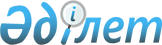 Об утверждении Правил использования целевых текущих трансфертов из республиканского бюджета 2009 года областными бюджетами на поддержку семеноводстваПостановление Правительства Республики Казахстан от 2 февраля 2009 года № 99

      В соответствии с законами Республики Казахстан от 8 февраля 2003 года " О семеноводстве " и от 4 декабря 2008 года " О республиканском бюджете на 2009-2011 годы " Правительство Республики Казахстан ПОСТАНОВЛЯЕТ: 



      1. Утвердить прилагаемые: 



      1) Правила использования целевых текущих трансфертов из республиканского бюджета 2009 года областными бюджетами на поддержку семеноводства; 



      2) нормативы бюджетных субсидий на виды оригинальных семян сельскохозяйственных растений по годам размножения и закладку маточников многолетних насаждений плодово-ягодных культур и винограда на 2009 год; 



      3) нормативы бюджетных субсидий на 1 тонну реализованных элитных семян сельскохозяйственных растений на 2009 год. 



      2. Настоящее постановление вводится в действие по истечении десяти календарных дней после первого официального опубликования.       Премьер-Министр 

      Республики Казахстан                       К. Масимов Утверждены         

постановлением Правительства 

Республики Казахстан    

от 2 февраля 2009 года № 99  

Правила 

использования целевых текущих трансфертов из 

республиканского бюджета 2009 года областными 

бюджетами на поддержку семеноводства  

1. Общие положения 

      1. Настоящие Правила использования целевых текущих трансфертов из республиканского бюджета 2009 года областными бюджетами на поддержку семеноводства (далее - Правила) определяют порядок использования средств производителями оригинальных семян (далее - оригинаторы) и элитносеменоводческими хозяйствами (далее - элитсемхозы) на развитие семеноводства сельскохозяйственных растений (далее - бюджетные субсидии) с учетом приоритетных направлений развития растениеводства за счет и в пределах средств, предусмотренных Законом Республики Казахстан от 4 декабря 2008 года "О республиканском бюджете на 2009-2011 годы" Министерству сельского хозяйства Республики Казахстан (далее - Министерство) в виде целевых текущих трансфертов областным бюджетам по бюджетной программе 082 "Целевые текущие трансферты областным бюджетам, бюджетам городов Астаны и Алматы на поддержку семеноводства". 



      2. Министерство производит перечисление целевых текущих трансфертов областным бюджетам в соответствии с индивидуальным планом финансирования бюджетной программы по платежам (далее - индивидуальный план финансирования по платежам) и соглашениями о результатах по целевым трансфертам между акимом области и Министром сельского хозяйства Республики Казахстан. 



      3. Бюджетные субсидии предназначаются для: 



      1) частичного возмещения затрат на производство оригинальных семян сельскохозяйственных растений; 



      2) полного возмещения затрат на закладку маточников многолетних насаждений плодово-ягодных культур и винограда и обслуживание незавершенного производства заложенных маточников многолетних насаждений плодово-ягодных культур и винограда; 



      3) частичного удешевления стоимости элитных семян сельскохозяйственных растений и саженцев плодовых культур и винограда (далее - элитные семена и саженцы), реализованных отечественным сельскохозяйственным товаропроизводителям. 



      4. Бюджетные субсидии, указанные в подпункте 1) пункта 3 настоящих Правил, выплачиваются аттестованным в установленном порядке оригинаторам за фактически произведенные объемы оригинальных семян сортов сельскохозяйственных растений, допущенных к использованию в Республике Казахстан и (или) признанных перспективными. 



      5. Бюджетное субсидирование на частичное возмещение затрат производства оригинальных семян сельскохозяйственных растений осуществляется в рамках установленных Министерством квот для каждого оригинатора на каждый вид семян по годам размножения в соответствии с научно-обоснованными нормами их производства для получения элитных семян и саженцев. 



      6. Бюджетные субсидии, указанные в подпункте 2) пункта 3 настоящих Правил, выплачиваются аттестованным в установленном законодательством порядке оригинаторам за фактически выполненные мероприятия по закладке маточников многолетних насаждений плодово-ягодных культур и винограда и обслуживанию незавершенного производства заложенных маточников многолетних насаждений плодово-ягодных культур и винограда. 



      7. Площадь закладки маточников многолетних насаждений плодово-ягодных культур и винограда и обслуживания незавершенного производства заложенных маточников многолетних насаждений плодово-ягодных культур и винограда для каждого оригинатора устанавливается Министерством с учетом заявок местных исполнительных органов областей (города республиканского значения, столицы) в области сельского хозяйства (далее - местный исполнительный орган области) в соответствии с научно-обоснованными нормами потребности в подвоях на площадь многолетних насаждений. 



      8. Бюджетные субсидии, указанные в подпункте 3) пункта 3 настоящих Правил, выплачиваются аттестованным в установленном законодательством порядке элитсемхозам за фактически реализованные отечественным сельскохозяйственным товаропроизводителям по удешевленной стоимости объемы элитных семян и саженцев сортов, допущенных к использованию в Республике Казахстан, в пределах установленных Министерством квот по каждому виду семян и саженцев для каждой области. 



      9. Квота для каждого элитсемхоза по каждому виду элитных семян и саженцев устанавливается постоянно действующей комиссией, создаваемой приказом местного исполнительного органа области, и утверждается приказом местного исполнительного органа области. 



      В состав комиссии включаются представители местного исполнительного органа области, областной территориальной инспекции Комитета государственной инспекции в агропромышленном комплексе Министерства, научных и общественных организаций. 



      Рабочим органом комиссии является местный исполнительный орган области. 



      Распределение квот производится на основе научно-обоснованных норм потребности в них на посевную площадь с учетом приоритетности культуры. В указанные квоты включаются семена, реализуемые за пределы области. 



      10. Для контроля за ходом выполнения установленных объемов квот и своевременностью освоения бюджетных средств местный исполнительный орган области представляет в Министерство по итогам первого полугодия в срок не позднее 30 июля текущего года информацию о реализации бюджетной программы с указанием фактического достижения прямых и конечных результатов. 



      В случаях невыполнения установленных объемов квот производства оригинальных и реализации элитных семян и саженцев аттестованными производителями семян, перераспределение квот внутри области осуществляется Министерством в соответствии с Правилами установления ежегодных квот производства оригинальных и реализации элитных семян, подлежащих субсидированию, для аттестованных субъектов семеноводства, утверждаемыми приказом Министра сельского хозяйства Республики Казахстан. 



      В случаях если невыполнение установленных объемов квот производства оригинальных и реализации элитных семян и саженцев аттестованными производителями семян влечет перераспределение бюджетных субсидий по областям, Министерство в установленном законодательством порядке вносит предложение в Правительство Республики Казахстан о перераспределении бюджетных субсидий по областям в пределах средств, предусмотренных в республиканском бюджете на 2009 год. 



      11. Элитсемхозы реализуют элитные семена и саженцы отечественным сельскохозяйственным товаропроизводителям по ценам, не превышающим предельных цен, установленных приказом Министерства.  

2. Порядок использования бюджетных субсидий на частичное 

возмещение затрат на производство оригинальных семян 

сельскохозяйственных растений и на полное возмещение 

затрат на закладку маточников многолетних насаждений 

плодово-ягодных культур, и винограда и обслуживание 

незавершенного производства заложенных маточников 

многолетних насаждений плодово-ягодных культур и 

винограда 

      12. Для получения бюджетных субсидий на частичное возмещение затрат на производство оригинальных семян сельскохозяйственных растений: 



      1) оригинаторы в срок не позднее 10 ноября соответствующего года представляют в местный исполнительный орган области следующие документы: 



      реестр по объемам фактического производства оригинатором оригинальных семян сельскохозяйственных растений; 



      акты оприходования оригинальных семян сельскохозяйственных растений; 



      акты апробации посевов оригинальных семян сельскохозяйственных растений; 



      отчет об апробации посевов в двух экземплярах; 



      справку лаборатории, правомочной осуществлять деятельность по экспертизе качества семян (далее - лаборатория по экспертизе качества семян), о количестве и соответствии качества проверенных семян требованиям государственных стандартов; 



      2) местный исполнительный орган области проверяет достоверность представленных документов, утверждает реестр по объемам фактического производства оригинатором оригинальных семян сельскохозяйственных растений, составляет сводный реестр по объемам фактического производства оригинальных семян сельскохозяйственных растений по области и в срок не позднее 1 декабря соответствующего года на основе установленных нормативов бюджетных субсидий определяет объемы средств, подлежащих к уплате оригинаторам. 



      13. Формы реестра по объемам фактического производства оригинатором оригинальных семян сельскохозяйственных растений, сводного реестра по объемам фактического производства оригинальных семян сельскохозяйственных растений по области, сводного реестра по объемам фактически произведенных оригинальных семян сельскохозяйственных растений по республике, акта оприходования оригинальных семян сельскохозяйственных растений, справки лаборатории по экспертизе качества семян о количестве и качестве проверенных семян устанавливаются Министерством. 



      14. Местный исполнительный орган области на основании подтверждающих документов, представленных оригинаторами, формирует ведомость для выплаты бюджетных субсидий за произведенные оригинальные семена по форме согласно приложению 1 к настоящим Правилам. 



      15. Для перечисления на текущие счета оригинаторов причитающихся сумм местный исполнительный орган области в соответствии с индивидуальным планом финансирования по платежам указанной бюджетной программы представляет в территориальное подразделение казначейства реестр счетов к оплате и счета к оплате, в двух экземплярах. 



      16. Для полного возмещения затрат на закладку маточников многолетних насаждений плодово-ягодных культур и винограда и обслуживание незавершенного производства заложенных маточников многолетних насаждений плодово-ягодных культур и винограда: 



      1) оригинаторы по результатам понесенных затрат по закладке маточников многолетних насаждений плодово-ягодных культур и винограда и обслуживанию незавершенного производства заложенных маточников многолетних насаждений плодово-ягодных культур и винограда представляют в местный исполнительный орган области копии заключенных договоров и всех документов, подтверждающих факт оплаты по понесенным затратам, а также актов оприходования; 



      2) местный исполнительный орган области в течение десяти рабочих дней проверяет достоверность заключенных договоров и документов, подтверждающих затраты по закладке маточников многолетних насаждений плодово-ягодных культур и винограда и обслуживанию незавершенного производства заложенных маточников многолетних насаждений плодово-ягодных культур и винограда и формирует ведомость для выплаты бюджетных субсидий на закладку маточников многолетних насаждений плодовых культур и винограда и обслуживание незавершенного производства заложенных маточников многолетних насаждений плодово-ягодных культур и винограда по форме согласно приложению 2 к настоящим Правилам. 



      Для перечисления на текущие счета оригинаторов причитающихся сумм в соответствии с индивидуальным планом финансирования по платежам указанной бюджетной программы местный исполнительный орган области представляет в территориальное подразделение казначейства реестр счетов к оплате и счета к оплате, в двух экземплярах.  

3. Порядок использования бюджетных субсидий на частичное 

удешевление стоимости элитных семян и саженцев, реализованных 

отечественным сельскохозяйственным товаропроизводителям 

      17. Для получения бюджетных субсидий за реализованные элитные семена и саженцы по удешевленной стоимости: 



      1) в случае реализации в пределах установленных квот семян сортов сельскохозяйственных растений, включенных в Государственный реестр Республики Казахстан охраняемых сортов растений , элитсемхозы представляют в местный исполнительный орган района (города областного значения) в области сельского хозяйства (далее - местный исполнительный орган района) лицензионный договор, по которому патентообладатель (лицензиар) предоставляет элитно-семеноводческому хозяйству (лицензиату) право временно использовать селекционное достижение в соответствии с Законом Республики Казахстан от 13 июля 1999 года "Об охране селекционных достижений". 



      2) элитсемхозы ежемесячно к 1 числу представляют в местный исполнительный орган района информацию о количестве и качестве реализованных элитных семян и саженцев в разрезе покупателей; 



      3) элитсемхозы для подтверждения факта реализации элитных семян и саженцев в сроки: по яровым культурам и саженцам - до 20 июня соответствующего года, а по озимым культурам - до 10 ноября соответствующего года представляют в местный исполнительный орган района: 



      сводный реестр по объемам фактической реализации элитсемхозом элитных семян и саженцев; 



      документы, подтверждающие происхождение исходного материала для производства элитных семян (акты апробации и отчет об апробации посевов питомников размножения, суперэлиты и элиты, а в случае приобретения семян питомников размножения и суперэлиты - копии аттестата на семена); 



      справку лаборатории по экспертизе качества семян о количестве и соответствии качества проверенных семян требованиям государственных стандартов (за исключением саженцев); 



      копии первичных платежных документов на реализованные элитные семена и саженцы, а также накладных на отгрузку семян и саженцев и счетов-фактур; 



      договор купли-продажи элитных семян и саженцев между элитсемхозом и покупателем о количестве реализованных и приобретенных элитных семян и саженцев. 



      Договор купли-продажи элитных семян и саженцев составляется в четырех экземплярах: первый - для элитсемхоза, второй - для покупателя, третий - для местного исполнительного органа района, четвертый - для местного исполнительного органа области; 



      4) местный исполнительный орган района сверяет представленные копии первичных платежных документов с оригиналами и заверяет своей печатью. Заверенные копии первичных платежных документов, один экземпляр сводного реестра по объемам фактической реализации элитных семян и саженцев и один экземпляр договора купли-продажи сдаются на хранение в местный исполнительный орган района; 



      5) местный исполнительный орган района представляет в местный исполнительный орган области в сроки: по яровым культурам и саженцам - до 1 июля соответствующего года, а по озимым культурам - до 20 ноября соответствующего года следующие документы: 



      сводный реестр по объемам фактической реализации элитсемхозом элитных семян и саженцев; 



      договор купли-продажи элитных семян и саженцев между элитсемхозом и покупателем о количестве реализуемых и приобретаемых элитных семян и саженцев; 



      акт о целевом использовании элитных семян и саженцев; 



      справку лаборатории по экспертизе качества семян о количестве и соответствии качества проверенных семян требованиям государственных стандартов (за исключением саженцев). 



      Председатель комиссии по подтверждению целевого использования элитных семян и саженцев обеспечивает представление акта о целевом использовании элитных семян и саженцев в соответствующий местный исполнительный орган района или элитно-семеноводческому хозяйству, реализовавшему указанные семена и саженцы, в соответствии с информацией, представленной согласно подпункту 2) пункта 17 настоящих Правил; 



      6) местный исполнительный орган области: 



      в течение пятнадцати рабочих дней проверяет представленные документы, составляет и утверждает сводный акт по объемам фактической реализации элитных семян и саженцев по области; 



      по утвержденным сводным актам по объемам фактической реализации элитных семян и саженцев по области, на основе указанных в них объемов и утвержденных нормативов бюджетных субсидий на элитные семена и саженцы, определяет объемы причитающихся бюджетных средств; 



      в пределах установленных для каждого элитсемхоза квот, формирует сводную ведомость для выплаты бюджетных субсидий на частичное удешевление стоимости элитных семян и саженцев, реализованных отечественным сельскохозяйственным товаропроизводителям по форме согласно приложению 3 к настоящим Правилам; 



      7) формы рекомендуемого договора купли-продажи элитных семян и саженцев, акта целевого использования элитных семян и саженцев, сводного реестра по объемам фактической реализации элитсемхозом элитных семян и саженцев, сводного акта по объемам реализованных элитных семян и саженцев по области утверждаются Министерством. 



      18. Местный исполнительный орган области для выплаты бюджетных субсидий в соответствии с индивидуальным планом финансирования по платежам указанной бюджетной программы представляет в территориальное подразделение казначейства реестр счетов к оплате и счета к оплате, в двух экземплярах. 



      19. Ежемесячно к 5 числу, но не позднее 25 декабря соответствующего года местный исполнительный орган области представляет в Министерство копии ведомостей и сводных ведомостей для выплаты бюджетных субсидий на развитие семеноводства, отчет об объемах выплаченных бюджетных субсидий. 



      Местным исполнительным органом области итоговый отчет о фактическом достижении прямых и конечных результатов представляется в Министерство не позднее 1 февраля следующего финансового года.  

4. Государственный контроль в области семеноводства 

      20. Государственные инспекторы по семеноводству Комитета государственной инспекции в агропромышленном комплексе Министерства осуществляют государственный контроль в области семеноводства в соответствии с законодательством Республики Казахстан. 



      21. Местные исполнительные органы области и района несут ответственность за достоверность документов, предоставленных для выплаты бюджетных субсидий. 



      22. Министерство несет ответственность за несвоевременное перечисление целевых трансфертов нижестоящим бюджетам в соответствии с индивидуальным планом финансирования по платежам на основании заключенных соглашений о результатах и за недостижение показателей результатов при использовании целевых трансфертов. 



      23. Акимы областей несут ответственность за использование целевых трансфертов не в соответствии с заключенным соглашением о результатах по целевым трансфертам, недостижение прямых и конечных результатов, непредставление отчета о прямых и конечных результатах, достигнутых за счет использования полученных целевых трансфертов. Приложение 1                   

к Правилам использования целевых текущих     

трансфертов из республиканского бюджета 2009 года 

областными бюджетами на поддержку семеноводства Утверждаю                     

Начальник управления сельского хозяйства    

____________________________________ области 

____________________________________________ 

(Ф.И.О., подпись, печать)          "___"_________ 200__ год           

                            Ведомость 

       для выплаты бюджетных субсидий за произведенные 

                      оригинальные семена 

     за период с "___"_______ по "___"_______ 200__ года Руководитель структурного подразделения 

управления сельского хозяйства ________ области     (Ф.И.О., подпись) Приложение 2                   

к Правилам использования целевых текущих     

трансфертов из республиканского бюджета 2009 года 

областными бюджетами на поддержку семеноводства Утверждаю                     

Начальник управления сельского хозяйства    

____________________________________ области 

____________________________________________ 

(Ф.И.О., подпись, печать)          "___"_________ 200__ год           

                             Ведомость 

     для выплаты бюджетных субсидий на закладку маточников 

     многолетних насаждений плодовых культур и винограда и 

      обслуживание незавершенного производства заложенных 

       маточников многолетних насаждений плодово-ягодных 

                       культур и винограда 

        за период с "___"______ по "___"______ 200_года Руководитель структурного подразделения 

управления сельского хозяйства ______ области     (Ф.И.О., подпись) Приложение 3                   

к Правилам использования целевых текущих     

трансфертов из республиканского бюджета 2009 года 

областными бюджетами на поддержку семеноводства Утверждаю                     

Начальник управления сельского хозяйства    

____________________________________ области 

____________________________________________ 

(Ф.И.О., подпись, печать)          "___"_________ 200__ год           

                         Сводная ведомость 

    для выплаты бюджетных субсидий на частичное удешевление 

       стоимости элитных семян и саженцев, реализованных 

    отечественным сельскохозяйственным товаропроизводителям 

      за период с "___"_______ по "___"_______ 200__ года Руководитель структурного подразделения 

управления сельского хозяйства ______ области     (Ф.И.О., подпись) Утверждены         

постановлением Правительства 

Республики Казахстан    

от 2 февраля 2009 года № 99 

                            Нормативы 

         бюджетных субсидий на виды оригинальных семян 

       сельскохозяйственных растений по годам размножения 

          и закладку маточников многолетних насаждений 

        плодово-ягодных культур и винограда на 2009 год Утверждены         

постановлением Правительства 

Республики Казахстан    

от 2 февраля 2009 года № 99 

                            Нормативы 

          бюджетных субсидий на 1 тонну реализованных 

    элитных семян сельскохозяйственных растений на 2009 год 
					© 2012. РГП на ПХВ «Институт законодательства и правовой информации Республики Казахстан» Министерства юстиции Республики Казахстан
				Наи- 

мено- 

вание 

райо- 

на Наиме- 

нование 

произ- 

води- 

теля 

ориги- 

наль- 

ных 

семян Куль- 

тура Репро- 

дукция Годовая 

квота 

произ- 

водства 

ориги- 

нальных 

семян Годовая 

квота 

произ- 

водства 

ориги- 

нальных 

семян Фактически 

объем 

оригиналь- 

ных семян, 

на которые 

представ- 

лены доку- 

менты на 

бюджетное 

субсидиро- 

вание, тонн Фактически 

объем 

оригиналь- 

ных семян, 

на которые 

представ- 

лены доку- 

менты на 

бюджетное 

субсидиро- 

вание, тонн Норматив 

бюджет- 

ных 

субсидий 

на 1 

тонну 

произ- 

веденных 

ориги- 

нальных 

семян, 

тенге Причи- 

тающаяся 

сумма 

бюджет- 

ных 

субсидий 

с начала 

года, 

тенге Опла- 

чено с 

начала 

года, 

тенге Оста- 

ток 

причи- 

таю- 

щейся 

суммы 

бюд- 

жетных 

субси- 

дий, 

тенге Подлежит 

к оплате 

в преде- 

лах 

квоты на 

«__»____ 

200_ г., 

тенге Наи- 

мено- 

вание 

райо- 

на Наиме- 

нование 

произ- 

води- 

теля 

ориги- 

наль- 

ных 

семян Куль- 

тура Репро- 

дукция тонн сумма, 

тенге с 

на- 

чала 

года за 

период 

с «__» 

по «__» 

200_ г. Норматив 

бюджет- 

ных 

субсидий 

на 1 

тонну 

произ- 

веденных 

ориги- 

нальных 

семян, 

тенге Причи- 

тающаяся 

сумма 

бюджет- 

ных 

субсидий 

с начала 

года, 

тенге Опла- 

чено с 

начала 

года, 

тенге Оста- 

ток 

причи- 

таю- 

щейся 

суммы 

бюд- 

жетных 

субси- 

дий, 

тенге Подлежит 

к оплате 

в преде- 

лах 

квоты на 

«__»____ 

200_ г., 

тенге 1 2 3 4 5 6 7 8 9 10 11 12 13 ИТОГО: Наи- 

мено- 

вание 

райо- 

на Наиме- 

нование 

произ- 

води- 

теля 

ориги- 

наль- 

ных 

семян Куль- 

тура Наиме- 

нование 

меро- 

приятия 

(за- 

кладка 

и/или 

обслу- 

жива- 

ние) Годовая 

квота 

закладки 

и/или 

обслужи- 

вания Годовая 

квота 

закладки 

и/или 

обслужи- 

вания Фактически 

объем 

закладки 

и/или 

обслужива- 

ния, га Фактически 

объем 

закладки 

и/или 

обслужива- 

ния, га Норматив 

бюджет- 

ных 

субсидий 

на 1 

гектар 

закладки 

и/или 

обслужи- 

вания, 

тенге Причи- 

тающаяся 

сумма 

бюджет- 

ных 

субсидий 

с начала 

года, 

тенге Опла- 

чено с 

начала 

года, 

тенге Оста- 

ток 

причи- 

таю- 

щейся 

суммы 

бюд- 

жетных 

субси- 

дий, 

тенге Подлежит 

к оплате 

в преде- 

лах 

квоты на 

«__»____ 

200_ г., 

тенге Наи- 

мено- 

вание 

райо- 

на Наиме- 

нование 

произ- 

води- 

теля 

ориги- 

наль- 

ных 

семян Куль- 

тура Наиме- 

нование 

меро- 

приятия 

(за- 

кладка 

и/или 

обслу- 

жива- 

ние) га сумма, 

тенге с 

на- 

чала 

года за 

период 

с «__» 

по «__» 

200_ г. Норматив 

бюджет- 

ных 

субсидий 

на 1 

гектар 

закладки 

и/или 

обслужи- 

вания, 

тенге Причи- 

тающаяся 

сумма 

бюджет- 

ных 

субсидий 

с начала 

года, 

тенге Опла- 

чено с 

начала 

года, 

тенге Оста- 

ток 

причи- 

таю- 

щейся 

суммы 

бюд- 

жетных 

субси- 

дий, 

тенге Подлежит 

к оплате 

в преде- 

лах 

квоты на 

«__»____ 

200_ г., 

тенге 1 2 3 4 5 6 7 8 9 10 11 12 13 ИТОГО: Наи- 

мено- 

вание 

райо- 

на Наиме- 

нова- 

ние 

элит- 

сем- 

хоза Куль- 

тура Дата 

реали- 

зации Годовая 

к вота 

реализации 

элитных 

семян Годовая 

к вота 

реализации 

элитных 

семян Фактически 

объем 

реализован- 

ных элитных 

семян и 

саженцев, 

на которые 

представле- 

ны доку- 

менты на 

бюджетное 

субсидиро- 

вание, 

тонн/штук Фактически 

объем 

реализован- 

ных элитных 

семян и 

саженцев, 

на которые 

представле- 

ны доку- 

менты на 

бюджетное 

субсидиро- 

вание, 

тонн/штук Норматив 

бюджет- 

ных 

субсидий 

на 1 

тонну 

реализо- 

ванных 

элитных 

семян, 

тенге Причи- 

тающаяся 

сумма 

бюджет- 

ных 

субсидий 

с начала 

года, 

тенге Опла- 

чено с 

начала 

года, 

тенге Оста- 

ток 

причи- 

таю- 

щейся 

суммы 

бюд- 

жетных 

субси- 

дий, 

тенге Подлежит 

к оплате 

в преде- 

лах 

квоты на 

«__»____ 

200_ г., 

тенге Наи- 

мено- 

вание 

райо- 

на Наиме- 

нова- 

ние 

элит- 

сем- 

хоза Куль- 

тура Дата 

реали- 

зации тонн сумма 

(тенге) с 

на- 

чала 

года за 

период 

с «__» 

по «__» 

200_ г. Норматив 

бюджет- 

ных 

субсидий 

на 1 

тонну 

реализо- 

ванных 

элитных 

семян, 

тенге Причи- 

тающаяся 

сумма 

бюджет- 

ных 

субсидий 

с начала 

года, 

тенге Опла- 

чено с 

начала 

года, 

тенге Оста- 

ток 

причи- 

таю- 

щейся 

суммы 

бюд- 

жетных 

субси- 

дий, 

тенге Подлежит 

к оплате 

в преде- 

лах 

квоты на 

«__»____ 

200_ г., 

тенге 1 2 3 4 5 6 7 8 9 10 11 12 13 ИТОГО: № 

п/п Вид продукции, мероприятия Процент 

возмещения 

затрат на 

производство 

1 тонны 

(штуки) 

оригинальных 

семян, 

закладку 

маточников, 

(до) Норматив 

бюджетных 

субсидий 

на 1 тонну 

(штуку, 

гектар), 

тенге 1 2 3 4 Питомники размножения и родительские формы Питомники размножения и родительские формы Питомники размножения и родительские формы Питомники размножения и родительские формы 1 Зерновые и зернобобовые, кроме 

кукурузы и риса 40 55187 2 Кукуруза 40 332808 3 Рис 40 76269 4 Соя 40 161907 5 Подсолнечник 40 412262 6 Прочие масличные культуры 40 161907 7 Картофель 40 124241 8 Многолетние травы: 8 бобовые 40 571733 8 злаковые 40 219436 9 Однолетние травы 40 56967 10 Сахарная свекла 40 2085600 11 Хлопчатник 40 212128 12 Закладка маточников многолетних 

насаждений плодово-ягодных 

культур и винограда 100 1323723,4 13 Обслуживание незавершенного 

производства заложенных 

маточников многолетних 

насаждений плодово-ягодных 

культур и винограда 100 1126047,2 Суперэлита Суперэлита Суперэлита Суперэлита 1 Зерновые и зернобобовые, кроме 

кукурузы и риса 40 12072 2 Кукуруза 40 72802 3 Рис 40 18300 4 Подсолнечник 40 90182 5 Соя 40 35417 6 Прочие масличные культуры 40 35417 7 Картофель 40 27178 8 Многолетние травы: 8 бобовые 40 125067 8 злаковые 40 48002 9 Однолетние травы 40 12462 10 Сахарная свекла 40 1000000 11 Овощи 40 878400 № 

п/п Вид продукции Процент 

удешевления 

стоимости 

1 тонны 

элитных семян 

(до) Норматив 

бюджетных 

субсидий на 

1 тонну 

реализованных 

элитных 

семян, тенге 

(до) 1 2 3 4 1 Пшеница мягкая 40 19330 2 Пшеница твердая 40 20160 3 Рожь 40 19330 4 Ячмень 40 15080 5 Ячмень пивоваренного 

назначения 40 15900 6 Овес 40 15080 7 Просо 40 18400 8 Гречиха 40 21120 9 Кукуруза: 9 позднеспелые, среднепоздние и 

среднеспелые гибриды первого 

поколения; 40 103600 9 раннеспелые гибриды первого 

поколения 40 67200 10 Рис 40 25488 11 Горох 40 20600 12 Нут 40 21280 13 Соя 40 21200 14 Прочие зернобобовые культуры 40 15000 15 Подсолнечник: 15 элитные семена; 40 168000 15 гибриды первого поколения 40 140000 16 Рапс 40 78080 17 Прочие масличные культуры 40 42744 18 Картофель 40 40000 19 Овощи 40 420000 20 Многолетние травы: 20 бобовые; 40 170000 20 злаковые 40 65584 21 Однолетние травы 40 30000 22 Сахарная свекла 40 1500000 23 Хлопчатник, включая первую 

репродукцию 40 45000 24 Саженцы плодовых культур 40 140 25 Саженцы винограда 40 90 